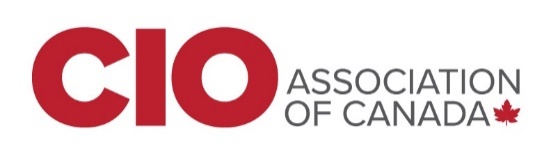 2020 CIOCAN Impact Awards Nomination FormCIOCAN Lifetime Achievement AwardSubmission deadline:  January 31, 2020Please send your nomination to:  tblyth@ciocan.ca The CIOCAN Lifetime Achievement award is intended honour an outstanding industry leader, CIOCAN association member and board member for many years.  This nominee has demonstrated excellence within the vocation of CIO for their organizations throughout their career. They have led by example and propelled the CIO profession forward with innovation and dedication.  In addition, they have held board positions within the association, at the chapter and or national level.   Their commitment to CIOCAN has demonstrated leadership and value to the rest of the association and its membership.  This individual is likely a mentor both formally and informally throughout the association and the larger community at large.  They are the model CIO and inspire greatness in others.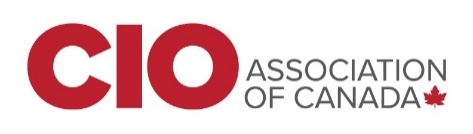 CIOCAN Lifetime Achievement Award Nomination FormSubmission deadline:  January 31, 2020Please send your nomination to:  tblyth@ciocan.ca Please list the types of CIOCAN Board and Committee positions held during his/her membership.  Ie. Was this member in a leadership role? (limit 150 words)Please describe the contributions to CIOCAN which makes your nominee a candidate for this award. (limit 200 words)Please describe the contributions within their professional life (outside of CIOCAN) which makes your nominee a candidate for this award. (limit 200 words)Please describe the influence your nominee has had on others in a leadership role. (limit 200 words)Please provide any additional comments you feel will assist the reviewers. (limit 200 words)ELIGIBILITYAll CIOCAN members in good standing, holding CIOCAN membership at the time of the nomination are eligible for this award. SELECTION CRITERIAThe following criteria are considered in determining a recipient:INVOLVEMENT: 	The individual has been involved in CIOCAN through activities, committees and/or programs.LEADERSHIP: 	The individual shows qualities that exemplify leadership and inspiration related to participation in CIOCAN and the technology sector.ACHIEVEMENTS:         The individual has strongly influenced and has had a lasting, positive impact on the association and sector.The judging committee will review all nominations in consideration of the selection criteria and will recommend this year’s recipient to the CIOCAN Board of Directors, which has final approval on the recommendation.  In the event that no nominee meets the criteria, no award will be presented.PRESENTATIONThe 2020 CIOCAN Awards will be announced and presented at the 2020 CIOCAN Peer Forum, being held in Banff, Alberta on April 22, 2020.Nominations are to be completed by individual members.  NomineeName:_____________________________________________________________________________Title:_______________________________________________________________________________Company:__________________________________________________________________________Years of Service with CIOCAN:__________________________________________________________Nominated byName:_____________________________________________________________________________Title:_______________________________________________________________________________Organization:________________________________________________________________________                        _________________________________       ___________________________                                                  Signature                                                                  Date